17.05.2022В Дни предпринимательства экспортёрам края помогут найти новых партнёров на зарубежных рынкахВ условиях текущих санкционных ограничений экспортёры Красноярского края активно ищут новые рынки для сбыта своей продукции за рубежом. Для того, чтобы помочь малым и средним компаниям нашего региона найти новых партнёров, в Дни предпринимательства федеральные эксперты поделятся актуальной информацией о перспективных нишах для региональных товаров и особенностях взаимодействия с иностранным бизнесом. 26 мая о том, как организовать экспорт продукции во Вьетнам, Индию, Китай и Объединённые Арабские Эмираты, расскажут на семинаре торговые представители РФ в этих странах. Также предприниматели узнают о том, как подготовиться и без проблем задекларировать продукцию, как выбрать таможенную процедуру, рассчитать таможенную стоимость, о защите прав экспортёра. Все нюансы 25 мая подробно разъяснит федеральный тренер Александр Капранов. Оба мероприятия пройдут в очном формате в рамках реализации нацпроектов «Малое и среднее предпринимательство» и «Международная кооперация и экспорт» в центре «Мой бизнес» по адресу: г. Красноярск, ул. Матросова, 2. Участие бесплатное, необходима только регистрация на сайте дни-предпринимательства.рф. Дополнительная информация для СМИ по телефону + 7 (391) 205-44-32 (доб. 043), пресс-служба центра «Мой бизнес».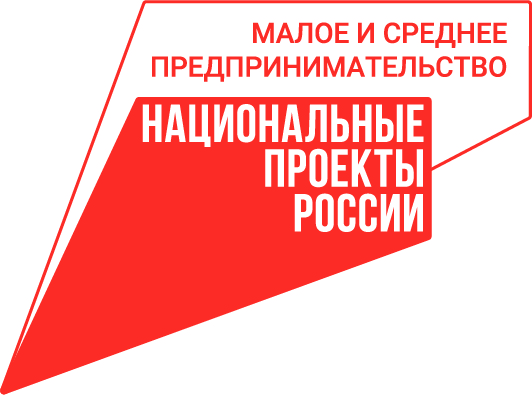 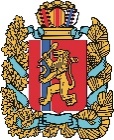 АГЕНТСТВО РАЗВИТИЯ МАЛОГО И СРЕДНЕГО ПРЕДПРИНИМАТЕЛЬСТВАКРАСНОЯРСКОГО КРАЯ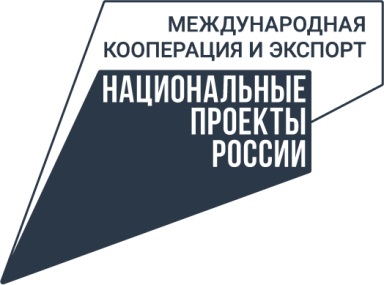 